от 9 февраля 2021 года									           № 139Об утверждении Положения о комиссии по оценке эффективности организации и функционирования системы внутреннего обеспечения соответствия требованиям антимонопольного законодательства в администрации городского округа город Шахунья Нижегородской областиВ целях реализации Указа Президента Российской Федерации от 21.12.2017 
№ 618 «Об основных направлениях государственной политики по развитию конкуренции», распоряжения Правительства Российской Федерации от 18.10.2018 
№ 2258-р «Об утверждении методических рекомендаций по созданию и организации федеральными органами исполнительной власти системы внутреннего обеспечения соответствия требованиям антимонопольного законодательства», постановления администрации городского округа город Шахунья Нижегородской области от 09.02.2021 № 138 «Об утверждении Положения об организации системы внутреннего обеспечения соответствия требованиям антимонопольного законодательства в администрации городского округа город Шахунья Нижегородской области» администрация городского округа город Шахунья Нижегородской области  п о с т а н о в л я е т:Утвердить прилагаемое Положение о комиссии по оценке эффективности организации и функционирования системы внутреннего обеспечения соответствия требованиям антимонопольного законодательства в администрации городского округа город Шахунья Нижегородской области.Утвердить прилагаемый Состав комиссии по оценке эффективности организации и функционирования системы внутреннего обеспечения соответствия требованиям антимонопольного законодательства в администрации городского округа город Шахунья Нижегородской области.Настоящее постановление вступает в силу с даты подписания.4. Общему отделу администрации городского округа город Шахунья Нижегородской области обеспечить размещение настоящего постановления на официальном сайте администрации городского округа город Шахунья Нижегородской области.5. Контроль за исполнением настоящего постановления оставляю за собой.Глава местного самоуправлениягородского округа город Шахунья						          Р.В.КошелевУтвержденопостановлением администрациигородского округа город ШахуньяНижегородской областиот 09.02.2021 г. № 139ПОЛОЖЕНИЕ о комиссии по оценке эффективности организации и функционирования системы внутреннего обеспечения соответствия требованиям антимонопольного законодательства в администрации городского округа город Шахунья Нижегородской области.1. Общие положения1.1. Настоящим Положением определяется порядок формирования и деятельности комиссии по оценке эффективности организации и функционирования системы внутреннего обеспечения соответствия требованиям антимонопольного законодательства в администрации городского округа город Шахунья Нижегородской области (далее - Комиссия), образуемой в соответствии с постановлением администрации городского округа город Шахунья Нижегородской области от 09.02.2021 № 138 «Об утверждении Положения об организации системы внутреннего обеспечения соответствия требованиям антимонопольного законодательства в администрации городского округа город Шахунья Нижегородской области».1.2. Комиссия в своей деятельности руководствуется Конституцией Российской Федерации, федеральными законами, актами Президента Российской Федерации и Правительства Российской Федерации, а также актами федеральных органов исполнительной власти, иных государственных органов (далее - государственные органы, государственный орган), администрации городского округа город Шахунья Нижегородской области (далее – Администрация округа) и настоящим Положением.1.3. Комиссия подчиняется непосредственно главе местного самоуправления городского округа город Шахунья Нижегородской области.2. Функции2.1. Комиссия является коллегиальным органом, осуществляющим оценку эффективности организации и функционирования антимонопольного комплаенса, выполняет следующие функции:2.1.1. Рассмотрение и оценка мероприятий администрации в части, касающейся функционирования антимонопольного комплаенса;2.1.2. Рассмотрение и утверждение доклада об антимонопольном комплаенсе.3. Состав комиссии и структура комиссии.3.1. Состав Комиссии формируется и утверждается главой местного самоуправления городского округа город Шахунья Нижегородской области.3.2. В состав Комиссии входят председатель комиссии, заместитель председателя комиссии, секретарь комиссии и члены комиссии. 3.3. Председателем Комиссии является глава местного самоуправления городского округа город Шахунья Нижегородской области.3.4. Заместителем Комиссии является начальник юридического отдела администрации городского округа город Шахунья Нижегородской области.3.5. Количественный состав Комиссии должен составлять не менее пяти человек.3.6. Все члены Комиссии при принятии решений обладают равными правами. В отсутствие председателя комиссии его обязанности исполняет заместитель председателя комиссии. 3.7. Состав Комиссии формируется таким образом, чтобы исключить возможность возникновения конфликта интересов, который мог бы повлиять на принимаемые комиссией решения.3.8. Заседание Комиссии считается правомочным, если на нем присутствует не менее двух третей от общего числа членов комиссии. 4. Организация деятельности комиссии.4.1. Формой деятельности комиссии является заседание.4.2. Председатель Комиссии:определяет дату, время и место проведения заседания Комиссии;согласовывает перечень вопросов для обсуждения на заседании Комиссии;председательствует на заседаниях Комиссии, а в случае отсутствия возлагает свои функции на заместителя председателя Комиссии;- осуществляет общее руководство деятельностью Комиссии;- ведет заседание Комиссии;- дает поручения членам Комиссии, связанные с ее деятельностью; - подписывает протоколы заседания Комиссии. 4.3.Секретарь Комиссии:- организует проведение заседания Комиссии. - обеспечивает участие членов Комиссии в заседании Комиссии; - ведет и оформляет протоколы заседания Комиссии;- представляет протоколы заседаний Комиссии на подпись председателю и членам Комиссии;- ведет иную документацию, связанную с деятельностью Комиссии.4.4.Члены Комиссии:- рассматривают представленные на заседание Комиссии документы; - высказывают свое мнение по рассматриваемым в документах вопросам;- подписывают протокол заседания Комиссии.4.5. В заседаниях Комиссии по решению председателя Комиссии могут принимать участие иные лица из числа сотрудников Администрации, не входящие в состав Комиссии, обладающие правом совещательного голоса.4.6. Заседания Комиссии проводятся по мере необходимости либо при получении соответствующих обращений структурных подразделений Администрации в срок не позднее пяти рабочих дней со дня получения указанного обращения. Секретарь Комиссии не менее чем за два дня до проведения заседания Комиссии сообщает членам Комиссии о дате, времени, месте его проведения и о вопросах, подлежащих рассмотрению.4.7. Комиссия рассматривает обращения структурных подразделений Администрации по каждому конкретному случаю нарушения требований антимонопольного законодательства на заседании Комиссии и принимает решения:а) о разъяснении вопросов, связанных с урегулированием разногласий по соблюдению требований антимонопольного законодательства, возникающих в структурных подразделениях администрации;б) о	необходимости (отсутствии необходимости) применения дисциплинарного взыскания к работнику Администрации и ее структурных подразделений с указанием в протоколе заседания Комиссии оснований для принятия такого решения для его дальнейшего направления главе местного самоуправления городского округа город Шахунья на рассмотрение для принятия окончательного решения в соответствии с законодательством Российской Федерации.4.8. Решение	Комиссии принимается открытым голосованием простым большинством голосов и оформляется протоколом заседания Комиссии. 4.9. Мнение председателя Комиссии при равенстве голосов членов Комиссии является решающим._______________________________Утвержденпостановлением администрации    городского округа город Шахунья        от 09.02.2021 г. № 139СОСТАВкомиссии по оценке эффективности организации и функционирования системы внутреннего обеспечения соответствия требованиям антимонопольного законодательства в администрации городского округа город Шахунья Нижегородской области.Кошелев Роман Вячеславович 	– глава местного самоуправления городского округа город Шахунья Нижегородской области, председатель комиссии;Белов Александр Валентинович    – начальник юридического отдела администрации городского округа город Шахунья Нижегородской области, заместитель председателя комиссии;Киселева Марина Вадимовна	 – ведущий специалист  юридического отдела администрации городского округа город Шахунья Нижегородской области, секретарь комиссии.Члены комиссии:Зубарева Марина Евгеньевна	 – начальник финансового управления администрации городского округа город Шахунья Нижегородской области;Горева Наталья Александровна	 – начальник управления промышленности, транспорта, связи, жилищно-коммунального хозяйства, энергетики и архитектурной деятельности администрации городского округа город Шахунья Нижегородской области;Козлова Елена Леонидовна 	– начальник Управления экономики, прогнозирования, инвестиционной политики и муниципального имущества, заместитель председателя комиссии;Смирнова Ольга Николаевна           – начальник отдела кадровой и архивной работы администрации городского округа город Шахунья Нижегородской области;Багерян Алена Гилимзяновна	– начальник Управления образования администрации городского округа город Шахунья Нижегородской области.                                               _____________________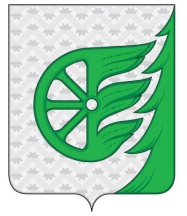 Администрация городского округа город ШахуньяНижегородской областиП О С Т А Н О В Л Е Н И Е